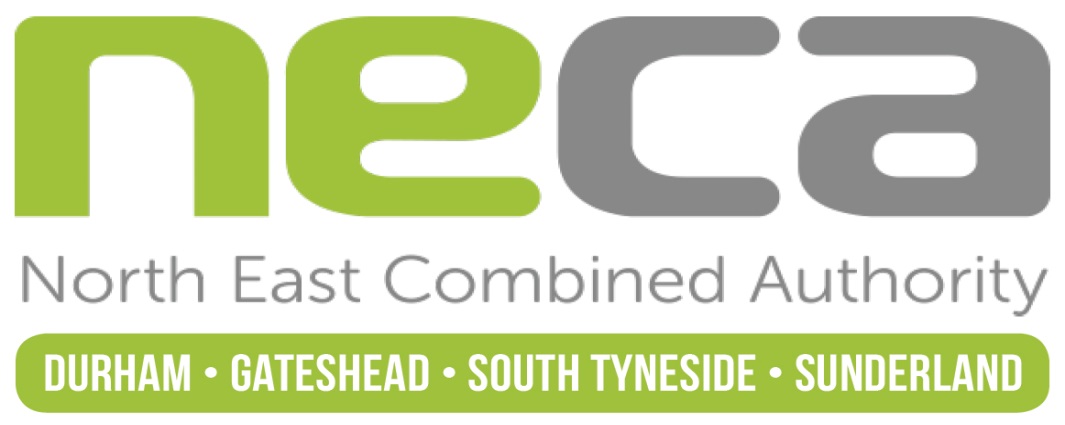 Forward Plan of DecisionsPublished 21 May 2019 *The Forward Plan for the North East Combined Authority (NECA) is prepared and published by the Monitoring Officer for the purpose of;Giving 28 days’ notice of key decisions that are planned to be taken by the NECA, its Boards, Committees or Chief OfficersComplete transparency about decisions – the Plan also includes an overview of non-key decisions to be taken by the Combined Authority or its Chief OfficersIncluded within the Forward Plan are decisions that are to be made by:NECA CommitteesNorth East Joint Transport CommitteesOfficers under delegation (Delegated Decisions)Unless otherwise indicated, if you require any further information or wish to make representations about any of the matters contained in the Forward Plan please contact the appropriate officer as detailed against each entry at least 7 days before the meeting.*The most recent entries are referred to as “NEW”. Updated entries are referred to as “Updated”. Items withdrawn since the last publication are referred to as “Withdrawn” and following that will be removed altogether.Further information about the Forward Plan and NECA Decision Making can be found in ‘The Combined Authorities (Overview and Scrutiny Committees, Access to Information and Audit Committees) Order 2017’ and the NECA Overview and Scrutiny Committee’s Decision Making Protocol which can be found at http://northeastca.gov.uk/wp-content/uploads/2018/08/NECA-Decision-Making-Protocol.pdf  NECA CommitteesNorth East Joint Transport CommitteesOfficer Delegated DecisionsReference Number and Thematic AreaDecision expected to be made on or within 60 days ofDecision Type: Key or Non-KeyDecision MakerDetails of Decision to be takenDetails of Decision to be takenAdditional Documents for considerationContact OfficerDecision to be made in Public or Private (and relevant category of exemption)Leadership BoardLeadership BoardLeadership BoardLeadership BoardLeadership BoardLeadership BoardLeadership BoardLeadership BoardLeadership BoardLB 1 (a)Corporate Issue4 June 2019Non-KeyLeadership BoardNECA Finance Update – Summary of 2018/19 OutturnThe NECA Leadership Board are asked to note the Outturn position for 2018/19. NoneNonePaul WoodsLead Financial Consultant 07446936840 Paul.woods@northeastca.gov.ukPublicLB 1 (b)Corporate Issue4 June 2019KeyLeadership BoardProgramme of Committee meetings Municipal Year 2019/20 The Leadership Board are asked to agree the programme of Committee meetings for the Municipal Year 2019/20 starting from the Annual meeting of the NECA Leadership Board.NoneNoneMike Harding Monitoring Officer 0191 4247009 mike.harding@southtyneside.gov.uk PublicLB 1 (c)Chairs Portfolio4 June 2019Non-KeyLeadership BoardThematic Lead Portfolio Update from the ChairThis report will update NECA Leadership Board on the Chairs Thematic Lead Portfolio – for information and comment.NoneNoneGeorge MansbridgeActing Corporate Director of Economic Regeneration  0191 4247969George.mansbridge@southtyneside.gov.uk PublicLB 1 (d)Corporate Issue4 June 2019KeyLeadership BoardAdoption of a Revised Constitution (including designation of a new principal office for the service of legal documents) The NECA Leadership Board are asked to agree to the adoption of a new NECA Constitution.NoneNoneMike Harding Monitoring Officer 0191 4247009 mike.harding@southtyneside.gov.uk PublicLB 1 (e)Economic Development and Digital4 June 2019Non-KeyLeadership BoardEconomic Development and Digital Thematic Lead Portfolio Update ReportThis report will update the NECA Leadership Board on the Economic Development and Digital Thematic Lead Portfolio – for information and comment. None.None.Vince Taylor Assistant Director of Economic Policy, Sunderland City Council  0191 5611722Vince.taylor@sunderland.gov.uk  PublicLB 1 (f)Finance and Skills and Employment4 June 2019Non-KeyLeadership BoardFinance and Skills and Employment Thematic Lead Portfolio Update ReportThis report will update the NECA Leadership Board on the Finance and Skills and Employment Thematic Lead Portfolio – For Information and Comment.NoneNoneIan ThompsonCorporate Director, Durham County Council Ian_thompson@durham.gov.uk PublicLB 1 (g)Transport4 June 2019Non-KeyLeadership BoardTransport Thematic Lead Portfolio Update ReportThis report will update NECA Leadership Board on the Transport Thematic Lead Portfolio – for information and comment. NoneNoneAndrew J MarshallAndrew.marshall@gateshead.gov.uk PublicLB 1 (h)Corporate Issue4 June 2019KeyLeadership BoardAppointment of Committees, Agreement of Membership, Appointment of Chairs and Vice-Chairs, Appointment of Members to Outside Bodies and Appointment of External Auditor The Leadership Board is requested to make the appropriate required appointments for 2019/20 Municipal Year.NoneNoneMike Harding Monitoring Officer 0191 4247009 mike.harding@southtyneside.gov.ukPublicLB 1 (i)Corporate Issue4 June 2019KeyLeadership BoardMembership of the Leadership BoardMembers are requested to make the appropriate required appointments to the Leadership Board.NoneNoneMike Harding Monitoring Officer 0191 4247009 mike.harding@southtyneside.gov.ukPublicAudit and Standards Sub-CommitteeAudit and Standards Sub-CommitteeAudit and Standards Sub-CommitteeAudit and Standards Sub-CommitteeAudit and Standards Sub-CommitteeAudit and Standards Sub-CommitteeAudit and Standards Sub-CommitteeAudit and Standards Sub-CommitteeAudit and Standards Sub-CommitteeThere are no meetings currently scheduledThere are no meetings currently scheduledThere are no meetings currently scheduledThere are no meetings currently scheduledThere are no meetings currently scheduledThere are no meetings currently scheduledThere are no meetings currently scheduledThere are no meetings currently scheduledThere are no meetings currently scheduledAudit and Standards CommitteeAudit and Standards CommitteeAudit and Standards CommitteeAudit and Standards CommitteeAudit and Standards CommitteeAudit and Standards CommitteeAudit and Standards CommitteeAudit and Standards CommitteeAudit and Standards CommitteeThere are no items currently scheduled – next meeting July 2019 – exact date to be confirmedThere are no items currently scheduled – next meeting July 2019 – exact date to be confirmedThere are no items currently scheduled – next meeting July 2019 – exact date to be confirmedThere are no items currently scheduled – next meeting July 2019 – exact date to be confirmedThere are no items currently scheduled – next meeting July 2019 – exact date to be confirmedThere are no items currently scheduled – next meeting July 2019 – exact date to be confirmedThere are no items currently scheduled – next meeting July 2019 – exact date to be confirmedThere are no items currently scheduled – next meeting July 2019 – exact date to be confirmedThere are no items currently scheduled – next meeting July 2019 – exact date to be confirmedOverview and Scrutiny CommitteeOverview and Scrutiny CommitteeOverview and Scrutiny CommitteeOverview and Scrutiny CommitteeOverview and Scrutiny CommitteeOverview and Scrutiny CommitteeOverview and Scrutiny CommitteeOverview and Scrutiny CommitteeOverview and Scrutiny CommitteeOS 1 (a)July 2019 (exact date to be confirmed)(Standing Item)Non-KeyOverview and Scrutiny CommitteeNECA Forward Plan and Scrutiny Work ProgrammeTo receive the latest version of the Forward Plan and annual work programme.NECA Forward Plan and Scrutiny Work ProgrammeTo receive the latest version of the Forward Plan and annual work programme.Held by the Contact OfficerLizzie Lunn     Policy and Scrutiny Officer 07342069369 elizabeth.lunn@northeastca.gov.ukPublicEconomic Development and Regeneration Advisory Board (EDRAB)Economic Development and Regeneration Advisory Board (EDRAB)Economic Development and Regeneration Advisory Board (EDRAB)Economic Development and Regeneration Advisory Board (EDRAB)Economic Development and Regeneration Advisory Board (EDRAB)Economic Development and Regeneration Advisory Board (EDRAB)Economic Development and Regeneration Advisory Board (EDRAB)Economic Development and Regeneration Advisory Board (EDRAB)Economic Development and Regeneration Advisory Board (EDRAB)There are no items currently scheduled – next meeting July 2019 – exact date to be confirmedThere are no items currently scheduled – next meeting July 2019 – exact date to be confirmedThere are no items currently scheduled – next meeting July 2019 – exact date to be confirmedThere are no items currently scheduled – next meeting July 2019 – exact date to be confirmedThere are no items currently scheduled – next meeting July 2019 – exact date to be confirmedThere are no items currently scheduled – next meeting July 2019 – exact date to be confirmedThere are no items currently scheduled – next meeting July 2019 – exact date to be confirmedThere are no items currently scheduled – next meeting July 2019 – exact date to be confirmedThere are no items currently scheduled – next meeting July 2019 – exact date to be confirmedReference Number Decision expected to be made on or within 60 days ofDecision Type: Key or Non-KeyDecision MakerDetails of Decision to be takenAdditional Documents for considerationContact OfficerDecision to be made in Public or Private (and relevant category of exemption)North East Joint Transport Committee (JTC)North East Joint Transport Committee (JTC)North East Joint Transport Committee (JTC)North East Joint Transport Committee (JTC)North East Joint Transport Committee (JTC)North East Joint Transport Committee (JTC)North East Joint Transport Committee (JTC)North East Joint Transport Committee (JTC)JTC 1 (a)18 June 2019 – Annual Meeting(Standing Item)Non-KeyNorth East Joint Transport CommitteeRegional Transport UpdateMembers are asked to note the contents of the report, detailing an update on the latest transport issues in the region.NoneTobyn Hughes Managing Director Transport North East               (0191) 2033246 tobyn.hughes@nexus.org.ukPublicJTC 1(b)18 June 2019 -Annual MeetingNon-KeyNorth East Joint Transport CommitteeCapital Programme 2018/19 OutturnTo provide the Joint Transport Committee with the outturn position for the Capital Programme for 2018/19.NoneJohn HewittChief Finance OfficerJohn.hewitt@durham.gov.uk03000261943Eleanor GoodmanPrincipal AccountantEleanor.goodman@northeastca.gov.uk0191 2777518PublicJTC 1(c)18 June 2019 -Annual MeetingNon-KeyNorth East Joint Transport CommitteeRevenue Budget 2018/19 OutturnTo provide the Joint Transport Committee with the outturn position for the revenue budget for 2018/19.NoneJohn HewittChief Finance OfficerJohn.hewitt@durham.gov.uk03000261943Eleanor GoodmanPrincipal AccountantEleanor.goodman@northeastca.gov.uk0191 2777518PublicJTC 1(d)18 June 2019 -Annual MeetingKeyNorth East Joint Transport CommitteeTransforming Cities Fund – Tranche 2 BidTo approve submission of the draft bid for our Tranche 2 TCF programme to the Department for Transport, as a basis for further discussions between June and the final submission deadline on 25 November 2019.The guidance made available by DfT to guide city regions bidding for TCF Tranche 2 funding is here - https://assets.publishing.service.gov.uk/government/uploads/system/uploads/attachment_data/file/786857/transforming-cities-tranche-2-applications.pdfTobyn HughesManaging Director, Transport North East0191 203 3246, tobyn.hughes@nexus.org.ukPublicJTC (e)18 June 2019 -Annual MeetingNon-KeyNorth East Joint Transport CommitteeAviation 2050 Consultation ResponseJTC are requested to approve the JTC response to the draft Aviation Strategy 2050 consultation and grant permission for the response to be submitted. The consultation closes on 20 June 2019.The Government’s draft Aviation Strategy 2050 can be found at:https://www.gov.uk/government/consultations/aviation-2050-the-future-of-uk-aviation Rachelle Forsyth-Ward, Strategic Transport Advisor0191 2116445rachelle.forsyth-ward@northeastca.gov.ukJTC (f)18 June 2019 -Annual MeetingNon-KeyNorth East Joint Transport CommitteeNexus Fleet Replacement Programme - Procurement UpdateTo provide the Joint Transport Committee with an update on the procurement phase of the Nexus Fleet Replacement Programme.North East Combined Authority paper dated 19th April 2018 and Leadership Board presentation held on 4th September 2018.NELB - 16th January 2018 Metro Futures and New Fleet Procurement UpdateNELB – 30th November 2017 Metro Future Fleet Procurement UpdateTNEC - 13th July 2017, Metro Futures update and Fleet Procurement Strategy – detailing the Fleet Specification and Depot strategyTNEC - 20th April 2017, Metro Fleet specification update (included the summary document of market research as annex).TNEC - 9th February 2017, Summary of market research and consultation for new fleet of Metrocar design.Tobyn Hughes Managing Director, NexusE-mail tobyn.hughes@nexus.org.uk Tel: 	0191 203 3246PrivateNot for publication by virtue of paragraph(s) 3 & 5 of Part 1 of Schedule 12A of the Local Government Act 1972, Information relating to the financial or business affairs of any particular person (including the authority holding that information) and Information in respect of which a claim to legal professional privilege could be maintained in legal proceedings.JTC (g)18 June 2019 – Annual MeetingNon-KeyNorth East Joint Transport CommitteeDischarge of Transport Functions by Durham County CouncilThe Committee is asked to note this report is for informationThe North East Combined Authority ConstitutionThe North East Combined Authority Deed of Operation dated the 29th April 2014The North East Combined Authority Deed of Cooperation 4th July 2018Adrian J White, Head of Transport and Contract Services, Durham County Council, adrian.white@durham.gov.uk, Tel: 03000 267455PublicJTC (h)18 June 2019 – Annual MeetingKeyNorth East Joint Transport CommitteeAppointment of Joint Transport Committee (JTC), Tyne and Wear Sub Committee; JTC Overview and Scrutiny Committee and JTC Audit Committee, including the Appointment of Chairs and Vice Chairs and Appointments to Outside Bodies for the Municipal Year 2019/20The North East Joint Transport Committee is requested to make the appropriate required appointments for 2019/20 Municipal YearNoneMike Harding Monitoring Officer 0191 4247009 mike.harding@southtyneside.gov.ukJTC (i)18 June 2019 – Annual MeetingKeyNorth East Joint Transport CommitteeMembership of the North East Joint Transport Committee and Appointment of its Chair and Vice-Chair for the Municipal Year 2019/20The purpose of this report is to invite the North East Joint Transport Committee (JTC) to confirm its membership for the municipal year 2018/19 and appoint its Chair and Vice-Chair for the same municipal yearMike Harding Monitoring Officer 0191 4247009 mike.harding@southtyneside.gov.ukPublicJTC (j)18 June – Annual MeetingKeyNorth East Joint Transport CommitteeProgramme of Committee Meetings for 2019/20 Municipal YearThe JTC is requested to agree a programme of committee meetings for the 2019-20 Municipal YearMike Harding Monitoring Officer 0191 4247009 mike.harding@southtyneside.gov.ukPublicNorth East Joint Transport Committee Tyne and Wear Sub-Committee (TWSC)North East Joint Transport Committee Tyne and Wear Sub-Committee (TWSC)North East Joint Transport Committee Tyne and Wear Sub-Committee (TWSC)North East Joint Transport Committee Tyne and Wear Sub-Committee (TWSC)North East Joint Transport Committee Tyne and Wear Sub-Committee (TWSC)North East Joint Transport Committee Tyne and Wear Sub-Committee (TWSC)North East Joint Transport Committee Tyne and Wear Sub-Committee (TWSC)North East Joint Transport Committee Tyne and Wear Sub-Committee (TWSC)There are no items currently scheduledThere are no items currently scheduledThere are no items currently scheduledThere are no items currently scheduledThere are no items currently scheduledThere are no items currently scheduledThere are no items currently scheduledThere are no items currently scheduledNorth East Joint Transport Committee Overview and Scrutiny Committee (JTC Overview and Scrutiny Committee)North East Joint Transport Committee Overview and Scrutiny Committee (JTC Overview and Scrutiny Committee)North East Joint Transport Committee Overview and Scrutiny Committee (JTC Overview and Scrutiny Committee)North East Joint Transport Committee Overview and Scrutiny Committee (JTC Overview and Scrutiny Committee)North East Joint Transport Committee Overview and Scrutiny Committee (JTC Overview and Scrutiny Committee)North East Joint Transport Committee Overview and Scrutiny Committee (JTC Overview and Scrutiny Committee)North East Joint Transport Committee Overview and Scrutiny Committee (JTC Overview and Scrutiny Committee)North East Joint Transport Committee Overview and Scrutiny Committee (JTC Overview and Scrutiny Committee)JTC OS 1 (a)July 2019 (exact date to be confirmed)(Standing Item)Non-KeyJTC Overview and Scrutiny CommitteeNorth East Joint Transport Committee Forward Plan and Scrutiny Work ProgrammeTo receive the latest version of the Forward Plan and annual work programme.Held by the Contact OfficerLizzie Lunn     Policy and Scrutiny Officer 07342069369 elizabeth.lunn@northeastca.gov.ukPublicNorth East Joint Transport Committee Audit Committee (JTC Audit Committee)North East Joint Transport Committee Audit Committee (JTC Audit Committee)North East Joint Transport Committee Audit Committee (JTC Audit Committee)North East Joint Transport Committee Audit Committee (JTC Audit Committee)North East Joint Transport Committee Audit Committee (JTC Audit Committee)North East Joint Transport Committee Audit Committee (JTC Audit Committee)North East Joint Transport Committee Audit Committee (JTC Audit Committee)North East Joint Transport Committee Audit Committee (JTC Audit Committee)There are no items currently scheduledThere are no items currently scheduledThere are no items currently scheduledThere are no items currently scheduledThere are no items currently scheduledThere are no items currently scheduledThere are no items currently scheduledThere are no items currently scheduledReference Number and Thematic AreaDecision expected to be made on or within 60 days ofDecision Type: Key or Non-KeyDecision MakerDetails of Decision to be takenAdditional Documents for considerationContact OfficerDecision to be made in Public or Private (and relevant category of exemption)DD 111Economic Development and Regeneration15 March 2019(Expires 14 May 2019)Non-KeyMonitoring OfficerIncubator Support Fund: Woods II IncubatorTo agree to the financial and legal matters associated with any North East LEP decision to award a grant from the Incubator Support Fund application relating to the Woods II Incubator project.Confidential LEP Technical Officer Group reportConfidential LEP Investment Board reportConfidential project business case and supporting documents Confidential project appraisal report  Ben McLaughlin Programme Support Officer 0191 3387446 ben.mclaughlin@nelep.co.ukPrivate – the report will contain “exempt” information which falls within paragraph 3 of part 1 of schedule 12A to the Local Government Act 1972)